Муниципальное автономное общеобразовательное учреждение«Прииртышская средняя общеобразовательная школа»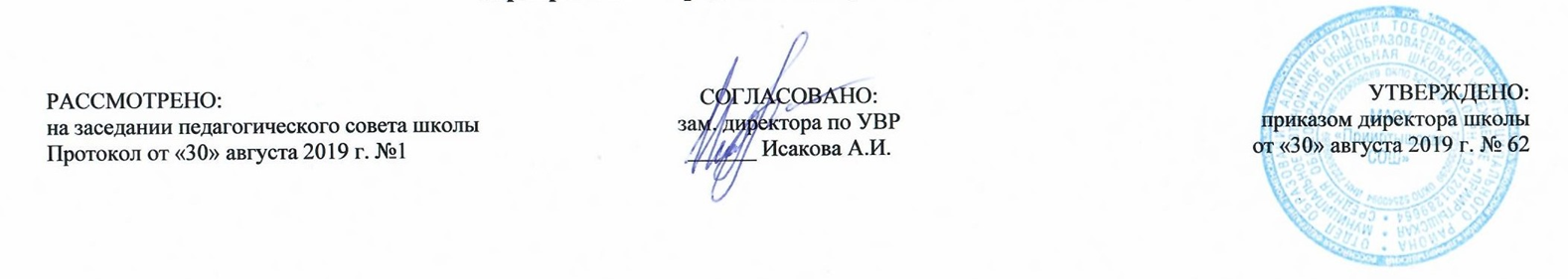 РАБОЧАЯ ПРОГРАММАпо литературедля 9 классана 2019-2020 учебный годПланирование составлено в соответствиис ФГОС ООО                                                               Составитель программы: учитель русского языка и литературы Кивит Светлана Павловнап. Прииртышский 2019 годПланируемые результаты освоения  учебного предмета «Литература»1) осознание значимости чтения и изучения литературы для своего дальнейшего развития; формирование потребности в систематическом чтении как средстве познания мира и себя в этом мире, гармонизации отношений человека и общества, многоаспектного диалога;2) понимание литературы как одной из основных национально-культурных ценностей народа, как особого способа познания жизни;3) обеспечение культурной самоидентификации, осознание коммуникативно-эстетических возможностей русского языка на основе изучения выдающихся произведений российской и мировой культуры;4) воспитание квалифицированного читателя со сформированным эстетическим вкусом, способного аргументировать свое мнение и оформлять его словесно в устных и письменных высказываниях разных жанров, создавать развернутые высказывания аналитического и интерпретирующего характера, участвовать в обсуждении прочитанного, сознательно планировать свое досуговое чтение;5) развитие способности понимать литературные художественные произведения, отражающие разные этнокультурные традиции;6) овладение процедурами смыслового и эстетического анализа текста на основе понимания принципиальных отличий литературного художественного текста от научного, делового, публицистического и т.п., формирование умений воспринимать, анализировать, критически оценивать и интерпретировать прочитанное, осознавать художественную картину жизни, отраженную в литературном произведении, на уровне не только эмоционального восприятия, но и интеллектуального осмысления.  Основное содержание тем предмета «Литература»Введение(1 час)Цели и задачи изучения историко-литературного курса в 9 классе. История отечественной литературы как отражение особенностей культурно-исторического развития нации. Своеобразие литературных эпох, связь русской литературы с мировой культурой. Ведущие темы и мотивы русской классики (с обобщением изученного в основной школе). Основные литературные направления XVIII—XIX и XX веков.Опорные понятия: историко-литературный процесс, литературное направление, «сквозные » темы и мотивы.Развитие речи: оформление тезисов, обобщение читательского опыта.Из  древнерусской литературы (7 часов)Жанровое и тематическое своеобразие древнерусской литературы. Историческая и художественная ценность «Слова о полку Игореве». Патриотическое звучание основной идеи поэмы, ее связь с проблематикой эпохи. Человек и природа в художественном мире поэмы, ее стилистические особенности. Проблема авторства «Слова...». Фольклорные, языческие и христианские мотивы и символы в поэме.Опорные понятия: слово как жанр древнерусской литературы, рефрен, психологический параллелизм.Развитие речи: устное сообщение, сочинение.Внутрипредметные связи: «Слово...» и традиции былинного эпоса.Межпредметные связи: художественные и музыкальные интерпретации «Слова...».Из литературы XVIII века (6 часов)Основные тенденции развития русской литературы в XVIII столетии. Самобытный характер русского классицизма, его важнейшие эстетические принципы и установки. Вклад А.Д. Кантемира и В.К. Тредиаковского в формирование новой поэзии. Значение творчества М.В. Ломоносова и Г.Р. Державина для последующего развития русского поэтического слова.Расцвет отечественной драматургии (А.П. Сумароков, Д.И. Фонвизин, Я.Б. Княжнин).Книга А.Н. Радищева «Путешествие из Петербурга в Москву» как явление литературной и общественной жизни. Жанровые особенности и идейное звучание «Путешествия...». Своеобразие художественного метода А.Н. Радищева (соединение черт классицизма и сентиментализма с реалистическими тенденциями).Поэтика «сердцеведения» в творчестве Н.М. Карамзина. Черты сентиментализма и предромантизма в произведениях Карамзина; роль писателя в совершенствовании русского литературного языка.Опорные понятия: теория «трех штилей», классицизм и сентиментализм как литературные направления.Развитие речи: чтение наизусть, доклады и рефераты.Внутрипредметные связи: традиции западноевропейского классицизма в русской литературе XVIII века.Межпредметные связи: классицизм в живописи и архитектуре.Литература первой половины XIX века (78 часов)Становление и развитие русского романтизма в первой четверти XIX века.Исторические предпосылки русского романтизма, его национальные особенности. Важнейшие черты эстетики романтизма и их воплощение в творчестве К.Н. Батюшкова, В.А. Жуковского, К.Ф. Рылеева, Е.А. Баратынского. Гражданское и психологическое течения в русском романтизме.Опорные понятия: романтизм как литературное направление, романтическая элегия, баллада.Развитие речи: различные виды чтения, конкурсное чтение наизусть, самостоятельный комментарий к поэтическому тексту.Внутрипредметные связи: романтизм в русской и западноевропейской поэзии.Межпредметные связи: романтизм в живописи и музыке.А.С. ГРИБОЕДОВ  Жизненный путь и литературная судьба А.С. Грибоедова. Творческая история комедии «Горе от ума». Своеобразие конфликта и тема ума в комедии. Идеалы и антиидеалы Чацкого. Фамусовская Москва как «срез» русской жизни начала XIX столетия. Чацкий и Молчалин. Образ Софьи в трактовке современников и критике разных лет. Проблематика «Горя от ума» и литература предшествующих эпох (драматургия У. Шекспира и Ж.Б. Мольера). Особенности создания характеров и специфика языка грибоедовской комедии. И.А. Гончаров о «Горе от ума» (статья «Мильон терзаний»).Опорные понятия: трагикомедия, вольный стих, двуединый конфликт, монолог.Развитие речи: чтение по ролям, письменный отзыв на спектакль.Внутрипредметные связи: черты классицизма и романтизма в «Горе от ума».Межпредметные связи: музыкальные произведения А.С. Грибоедова, сценическая история комедии «Горе от ума».А.С. ПУШКИН Жизненный и творческий путь А.С. Пушкина. Темы, мотивы и жанровое многообразие его лирики (тема поэта и поэзии, лирика любви и дружбы, тема природы, вольнолюбивая лирика и др.): «К Чаадаеву», «К морю», «На холмах Грузии лежит ночная мгла...», «Арион», «Пророк», «Анчар», «Поэт», «Во глубине сибирских руд...», «Осень», «Стансы», «К***» («Я помню чудное мгновенье...»), «Я вас любил...», «Бесы», «Я памятник себе воздвиг нерукотворный...». Романтическая поэма «Кавказский пленник», ее художественное своеобразие и проблематика. Реализм «Повестей Белкина» и «Маленьких трагедий» (общая характеристика). Нравственно-философское звучание пушкинской прозы и драматургии, мастерство писателя в создании характеров. Важнейшие этапы эволюции Пушкина-художника; христианские мотивы в творчестве писателя. «Чувства добрые» как центральный лейтмотив пушкинской поэтики, критерий оценки литературных и жизненных явлений.«Евгений Онегин» как «свободный» роман и роман в стихах. Автор и его герой в образной системе романа. Тема онегинской хандры и ее преломление в «собранье пестрых глав». Онегин и Ленский. Образ Татьяны Лариной как «милый идеал» автора. Картины жизни русского дворянства в романе. Нравственно-философская проблематика «Евгения Онегина». В.Г. Белинский о романе.Опорные понятия: романтическая поэма, реализм, пародия, роман в стихах, онегинская строфа, лирическое отступление.Развитие речи: чтение наизусть, различные виды пересказа и комментария, цитатный план, письменный анализ стихотворения, сочинения различных жанров.Внутрипредметные связи: творчество А.С. Пушкина и поэзия Дж.Г. Байрона; образы В.А. Жуковского в пушкинской лирике; литературные реминисценции в «Евгении Онегине».Межпредметные связи: графические и музыкальные интерпретации произведений А.С. Пушкина.М.Ю. ЛЕРМОНТОВ Жизненный и творческий путь М.Ю. Лермонтова. Темы и мотивы лермонтовской лирики (назначение художника, свобода и одиночество, судьба поэта и его поколения, патриотическая тема и др.): «Нет, я не Байрон...», «Я жить хочу...», «Смерть Поэта», «Поэт» («Отделкой золотой блистает мой кинжал...»), «И скучно и грустно», «Молитва» («В минуту жизни трудную...»), «Дума», «Пророк», «Выхожу один я на дорогу...», «Нет, не тебя так пылко я люблю...», «Три пальмы», «Когда волнуется желтеющая нива...», «Родина».«Герой нашего времени» как первый русский философский роман в прозе. Своеобразие композиции и образной системы романа. Автор и его герой. Индивидуализм Печорина, его личностные и социальные истоки. Печорин в ряду других персонажей романа. Черты романтизма и реализма в поэтике романа. Мастерство психологической обрисовки характеров. «История души человеческой » как главный объект повествования в романе. В.Г. Белинский о романе.Опорные понятия: байронический герой, философский роман, психологический портрет, образ рассказчика.Развитие речи: различные виды чтения, письменный сопоставительный анализ стихотворений, сочинение в жанре эссе и литературно-критической статьи.Внутрипредметные связи: Пушкин и Лермонтов: два «Пророка»; «байронизм» в лермонтовской лирике; Онегин и Печорин как два представителя «лишних» людей.Межпредметные связи: живописные, графические и музыкальные интерпретации произведений М.Ю. Лермонтова. «Герой нашего времени» в театре и кино.Н.В. ГОГОЛЬ Жизнь и творчество Н.В. Гоголя. Поэма «Мертвые души» как вершинное произведение художника. Влияние «Божественной комедии» Данте на замысел гоголевской поэмы. Сю-жетно-композиционное своеобразие «Мертвых душ» («городские» и «помещичьи» главы, «Повесть о капитане Копейкине»). Народная тема в поэме. Образ Чичикова и тема «живой» и «мертвой» души в поэме. Фигура автора и роль лирических отступлений. Художественное мастерство Гоголя-прозаика, особенности его творческого метода.Опорные понятия: поэма в прозе, образ-символ, вставная повесть.Развитие речи: пересказ с элементами цитирования, сочинение сопоставительного характера.Внутрипредметные связи: Н.В. Гоголь и А.С. Пушкин: история сюжета «Мертвых душ»; образ скупца в поэме Н.В. Гоголя и мировой литературе.Межпредметные связи: поэма «Мертвые души» в иллюстрациях художников (А. Агин, П. Боклевский, Кукрыниксы). Развитие традиций отечественного реализма в русской литературе 1840—1890-х годов. Расцвет социально-психологической прозы (произведения И.А. Гончарова и И.С. Тургенева). Своеобразие сатирического дара М.Е. Салтыкова-Щедрина («История одного города»).Лирическая ситуация 50—80-х годов XIX века (поэзия Н.А. Некрасова, Ф.И. Тютчева, А.А. Фета).Творчество А.Н. Островского как новый этап развития русского национального театра.Л.Н. Толстой и Ф.М. Достоевский как два типа художественного сознания (романы «Война и мир» и «Преступление и наказание»).Проза и драматургия А.П. Чехова в контексте рубежа веков. Нравственные и философские уроки русской классики XIX	столетия.Из литературы XX века (10 часов)Своеобразие русской прозы рубежа веков (М. Горький, И. Бунин, Л. Куприн). Драма М. Горького «На дне» как «пьеса-буревестник»).Серебряный век русской поэзии (символизм, акмеизм, футуризм). Многообразие поэтических голосов эпохи (лирика А. Блока, С. Есенина, В. Маяковского, А. Ахматовой, М. Цветаевой, Б. Пастернака).Своеобразие отечественного  романа первой половины XX	века (проза М. Шолохова, А. Толстого, М. Булгакова).
Литературный процесс 50—80-х годов (проза В. Распутина, В. Астафьева, В. Шукшина, А. Солженицына, поэзия
Е. Евтушенко, Н. Рубцова, Б. Окуджавы, В. Высоцкого). Новейшая русская проза и поэзия 80—90-х годов (произведения В. Астафьева, В. Распутина, Л. Петрушевской, В. Пелевина и др., лирика И. Бродского, О. Седаковой и др.). Противоречивость и драматизм современной литературной ситуации.Опорные понятия: историко-литературный процесс, литературное направление, поэтическое течение, традиции и новаторство.Межпредметные связи: музыка, живопись, кино в контексте литературной эпохи.Тематическое планированиеПриложениеКалендарно-тематический планВыпускник научитсяВыпускник получит возможность научитьсяУстное народное творчествоУстное народное творчество• осознанно воспринимать и понимать фольклорный текст; различать фольклорные и литературные произведения, обращаться к пословицам, поговоркам, фольклорным образам, традиционным фольклорным приёмам в различных ситуациях речевого общения, сопоставлять фольклорную сказку и её интерпретацию средствами других искусств (иллюстрация, мультипликация, художественный фильм);• выделять нравственную проблематику фольклорных текстов как основу для развития представлений о нравственном идеале своего и русского народов, формирования представлений о русском национальном характере;• видеть черты русского национального характера в героях русских сказок и былин, видеть черты национального характера своего народа в героях народных сказок и былин;• учитывая жанрово-родовые признаки произведений устного народного творчества, выбирать фольклорные произведения для самостоятельного чтения;• целенаправленно использовать малые фольклорные жанры в своих устных и письменных высказываниях;• определять с помощью пословицы жизненную/вымышленную ситуацию;• выразительно читать сказки и былины, соблюдая соответствующий интонационный рисунок устного рассказывания;• пересказывать сказки, чётко выделяя сюжетные линии, не пропуская значимых композиционных элементов, используя в своей речи характерные для народных сказок художественные приёмы;• выявлять в сказках характерные художественные приёмы и на этой основе определять жанровую разновидность сказки, отличать литературную сказку от фольклорной;• видеть необычное в обычном, устанавливать неочевидные связи между предметами, явлениями, действиями, отгадывая или сочиняя загадку.• сравнивая сказки, принадлежащие разным народам, видеть в них воплощение нравственного идеала конкретного народа (находить общее и различное с идеалом русского и своего народов);• рассказывать о самостоятельно прочитанной сказке, былине, обосновывая свой выбор;• сочинять сказку (в том числе и по пословице), былину и/или придумывать сюжетные линии;• сравнивая произведения героического эпоса разных народов (былину и сагу, былину и сказание), определять черты национального характера;• выбирать произведения устного народного творчества разных народов для самостоятельного чтения, руководствуясь конкретными целевыми установками;• устанавливать связи между фольклорными произведениями разных народов на уровне тематики, проблематики, образов (по принципу сходства и различия).Древнерусская литература. Русская литература XVIII в.Русская литература XIX—XX вв. Зарубежная литератураДревнерусская литература. Русская литература XVIII в.Русская литература XIX—XX вв. Зарубежная литература• осознанно воспринимать художественное произведение в единстве формы и содержания; адекватно понимать художественный текст и давать его смысловой анализ; интерпретировать прочитанное, устанавливать поле читательских ассоциаций, отбирать произведения для чтения;• воспринимать художественный текст как произведение искусства, послание автора читателю, современнику и потомку;• определять для себя актуальную и перспективную цели чтения художественной литературы; выбирать произведения для самостоятельного чтения;• выявлять и интерпретировать авторскую позицию, определяя своё к ней отношение, и на этой основе формировать собственные ценностные ориентации;• определять актуальность произведений для читателей разных поколений и вступать в диалог с другими читателями;• анализировать и истолковывать произведения разной жанровой природы, аргументированно формулируя своё отношение к прочитанному;• создавать собственный текст аналитического и интерпретирующего характера в различных форматах;• сопоставлять произведение словесного искусства и его воплощение в других искусствах;• работать с разными источниками информации и владеть основными способами её обработки и презентации.• выбирать путь анализа произведения, адекватный жанрово-родовой природе художественного текста;• дифференцировать элементы поэтики художественного текста, видеть их художественную и смысловую функцию;• сопоставлять «чужие» тексты интерпретирующего характера, аргументированно оценивать их;• оценивать интерпретацию художественного текста, созданную средствами других искусств;• создавать собственную интерпретацию изученного текста средствами других искусств;• сопоставлять произведения русской и мировой литературы самостоятельно (или под руководством учителя), определяя линии сопоставления, выбирая аспект для сопоставительного анализа;• вести самостоятельную проектно-исследовательскую деятельность и оформлять её результаты в разных форматах (работа исследовательского характера, реферат, проект).№Разделы, темыКол-во часов1.Введение1 Введение.Знакомство с учебным комплексом2. Из древнерусской литературы7Жанровое и тематическое своеобразие древнерусской литературыИсторическая и художественная ценность «Слово о полку Игореве»Патриотическое звучание основной идеи поэмы,ее связь с проблематикой эпохиЧеловек и природа в художественном мире поэмыСтилистические особенности «Слово…»Фольклорные,языческие и христианские мотивы и символы в поэмеТестирование по «Слово о полку Игореве».Подготовка к домашнему сочинению3.Из литературы 18 века6Основные тенденции развития.Русский классицизмРасцвет отечественной драматургии(Сумароков А.П.,Фонвизин Д.И.,Княжнин Я.Б)Книга Радищева «Путешествие из Петербурга в Москву».Жанр,идеяСвоеобразие художественного метода А.Н.РадищеваПоэтика «сердцеведения» в творчестве Н.М.Карамзина.Роль писателя в совершенствовании языкаЧерты сентиментализма и предромантизма в произведениях Карамзина4.Из литературы 19 века78Становление и развитие русского романтизмаЧерты романтизма в творчестве Батюшкова,Жуковского,Рылеева,БаратынскогоАнализ стихотворения БаратынскогоА.С.Грибоедов.Жизненный путь и литературная судьба ГрибоедоваТворческая история комедии «Горе от ума».Своеобразие конфликта и тема ума в комедииИдеалы и антиидеалы ЧацкогоФамусовская Москва как «срез» русской жизни начала 19 векаЧацкий и МолчалинОбраз Софьи в трактовке современников и в нашем виденииКонкурсное чтение наизусть(монологмЧацкого,Фамусова)Особенности создания характеров в комедии «Горе от ума»И.А.Гончаров о «Горе от ума»Р.Р.Классное сочинение.Письменный отзыв на комедиюА.С.Пушкин.Жизненный и творческий путь А.С.ПушкинаТемы,мотивы и жанровое многообразие лирики А.С.ПушкинаТема поэта и поэзииЛирика любви и дружбы в творчестве ПушкинаВольнолюбивая лирикаКонкурсное чтение наизусть стихотворений А.С.ПушкинаХудожественное своеобразие и проблематика поэмы «Кавказский пленник»Реализм «Маленьких трагедий»Реализм «Повестей Белкина»Мастерство писателя в создании характеров«Чувства добрые»-лейтмотив пушкинской поэтики«Евгений Онегин» как свободный роман и роман в стихахР.Р.Классное сочинение «Автор и его герой в образной системе романа»Р.Р.Классное сочинение «Автор и его герой в образной системе романа»Онегин и ЛенскийОбраз Татьяны Лариной как «милый идеал» автораВ.Г.Белинский о романеР.Р.Классное сочинение по творчеству А.С,ПушкинаР.Р.Классное сочинение по творчеству А.С,ПушкинаМ.Ю.Лермонтов.Жизненный и творческий путьТемы и мотивы «лермонтовской» лирики.Тема свободы и назначения художникаТема одиночества в творчестве поэтаСудьба поэта и его поколенияПатриотическая тема в поэзии ЛермонтоваКонкурсное чтение наизусть стихотворений М.Ю.Лермонтова«Герой нашего времени» как первый русский философский роман в прозеСвоеобразие композиции и образной системы романаАвтор и его геройИндивидуализм Печорина,его личностные и социальные истокиПечорин в ряду других персонажей романа.Черты романтизма и реализма в поэтике романа«История души человеческой» как главный объект повествования.В.Г.Белинский о романеР.Р.Классное сочинение по творчеству ЛермонтоваР.Р.Классное сочинение по творчеству ЛермонтоваН.В,Гоголь.Жизнь и творчество Гоголя«Талант необыкновенный,сильный и высокий». Цикл «Вечера на хуторе близ Диканьки»Комедия «Ревизор»-важная веха в творчестве ГоголяТема «маленького человека» в «Петербургские повести»Поэма «Мертвые души» как вершинное произведение художникаСюжетно-композиционное своеобразие «Мертвых душ»Образы помещиков.МаниловОбразы помещиков.КоробочкаОбразы помещиков.НоздревОбразы помещиков.СобакевичОбразы помещиков.ПлюшкинР.Р,Сочинение на тему: «Образ Чичикова и тема «живой» и «мертвой»души»Р.Р,Сочинение на тему: «Образ Чичикова и тема «живой» и «мертвой»души»Народная тема в поэмеФигура автора и роль лирических отступленийР.Р.Классное сочинение по творчеству ГоголяР.Р.Классное сочинение по творчеству ГоголяРазвитие традиций отечественного реализма в русской литературе 1840-1890гг.Расцвет социально-психологической прозы(произведения Гончарова и Тургенева)Своеобразие сатирического дара М.Е.Салтыкова-Щедрина(«История одного города»)Лирическая ситуация 50-70 гг 19 века.Поэзия Н.А.НекрасоваЛирическая ситуация 50-70гг 19 века.Поэзия Ф.И.ТютчеваЛирическая ситуация 50-70 гг 19 века.Поэзия А.А.ФетаКонкурсное чтение наизусть стихотворений Некрасова,Тютчева,ФетаТворчество А.Н.Островского как новый этап развития русского национального театраТворчество А.Н.Островского как новый этап развития русского национального театраЛ.Н.Толстой и Ф.М.Достоевский как два типа художественного сознания(романы «Война и мир» и «Преступление и наказание»)Л.Н.Толстой и Ф.М.Достоевский как два типа художественного сознания(романы «Война и мир» и «Преступление и наказание»)Проза и драматургия А.П.Чехова в контексте рубежа вековНравственные и философские уроки русской классики 19 столетияОбобщающий урок по теме: «Литература 19 века»Анализ и работа над ошибками5.Литература 20 века10Своеобразие русской прозы рубежа веков(М.Горький,И.Бунин,А.Куприн)«Серебряный век» русской поэзии (символизим,акмеизм,футуризм)Многообразие поэтических голосов эпохи(лирика Блока,Есенина,Маяковского,Ахматовой,Цветаевой,Пастернака)Обобщающий урок по теме: «поэзия «серебряного века»Обобщающий урок по теме: «поэзия «серебряного века»Своеобразие отечественного романа первой половины 20 века(проза Шолохова,А.Толстого,Булгакова)Литературный процесс 50-80 годовЛитературный процесс 50-80 годовОбобщение и систематизация знаний учащихся за курс 9 классаАнализ и работа над ошибкамиИтого за 1 четвертьИтого за 1 четверть24Итого за 2 четвертьИтого за 2 четверть21Итого за 3 четвертьИтого за 3 четверть33Итого за 4 четвертьИтого за 4 четверть24Итого:Итого:102№п\п№ в темеДатаДатаТемаТип урока, форма проведенияПланируемые предметные результаты №п\п№ в темепланфактТемаТип урока, форма проведенияПланируемые предметные результаты Введение (1 ч.)Введение (1 ч.)Введение (1 ч.)Введение (1 ч.)Введение (1 ч.)Введение (1 ч.)Введение (1 ч.)1.1.04.0904.09 Введение. Знакомство с учебным комплексомУрок общеметодологической  направленности  беседа с элементами лекцииЗнать литературоведческие термины «литературное направление», «тема», «мотив»; периодизацию литературного процесса;Уметь подводить итоги изучения литературы в 5-8 классах; знать основные литературные направления, школы; проводить параллели и историейИз древнерусской литературы (7 ч.)Из древнерусской литературы (7 ч.)Из древнерусской литературы (7 ч.)Из древнерусской литературы (7 ч.)Из древнерусской литературы (7 ч.)Из древнерусской литературы (7 ч.)Из древнерусской литературы (7 ч.)2. 1.05.0905.09Жанровое и тематическое своеобразие древнерусской литературы Урок «открытия»нового знания  исследованиеЗнать жанровое многообразие древнерусской литературы;Уметь воспринимать древнерусский текст в современном переводе и его фрагменты в оригинале; выразительно читать фрагменты произведений древнерусской литературы3.2.06.0906.09Историческая и художественная ценность «Слова о полку Игореве»Урок «открытия»нового знания исследование (интеграция с историей)Знать историю открытия и публикации «Слова о полку Игореве»;Уметь выявлять характерные для древнерусской литературы темы, образы, приемы изображения человека4.3.11.0911.09Патриотическое звучание основной идеи поэмы, ее связь с проблематикой эпохи Урок «открытия»нового знания  исследование Знать основную идею «Слова...», проблематику, образную систему поэмы;Уметь выразительно читать фрагменты произведений древнерусской литературы; характеризовать героя древнерусской литературы 5.4.12.0912.09Человек и природа в художественном мире поэмы Урок общеметодологической направленности  практикум(интеграция с изобразительным искусством, музыкой) Знать художественную и музыкальную интерпретацию «Слова..»;Уметь воспринимать древнерусский текст в современном переводе и его фрагменты в оригинале; выразительно читать фрагменты произведений древнерусской литературы 6.5.13.0913.09Стилистические особенности «Слова…» Урок общеметодологической  направленности  исследование  Знать  понятия «психологический параллелизм»,  «рефрен»;Уметь воспринимать древнерусский текст в современном переводе и его фрагменты в оригинале; характеризовать героя древнерусской литературы7.6.18.0918.09Фольклорные, языческие и христианские мотивы и символы в поэме Урок «открытия»нового знания практикум (интеграция с изобразительным искусством)Знать  «Слово…» в  традициях былинного эпоса;Уметь выразительно читать фрагменты произведений древнерусской литературы; выявлять характерные для древнерусской литературы темы, образы, приемы изображения человека8.7.19.0919.09Тестирование по «Слову о полку Игореве». Подготовка к домашнему сочинению (темы по выбору)Урок развивающего контроляЗнать жанровое многообразие древнерусской литературы;Уметь воспринимать древнерусский текст в современном переводе и его фрагменты в оригинале; выразительно читать фрагменты произведений древнерусской литературыИз литературы 18 века (6 ч.)Из литературы 18 века (6 ч.)Из литературы 18 века (6 ч.)Из литературы 18 века (6 ч.)Из литературы 18 века (6 ч.)Из литературы 18 века (6 ч.)Из литературы 18 века (6 ч.)9.1.20.0920.09Основные тенденции развития. Русский классицизмУрок общеметодологической  направленности  урок-презентация с элементами беседы,практикум (интеграция с историей, МХК)Знать основные принципы русского классицизма;Уметь воспринимать текст литературного произведения; выразительно читать фрагменты произведений русской литературы 18 века  10. 2.25.0925.09Расцвет отечественной драматургии (Сумароков А.П., Фонвизин Д.И., Княжнин Я.Б)Урок «открытия»нового знания  урок-презентация с элементами беседыпрактикум(интеграция с изобразительным искусством)Знать биографические сведения о русских драматургах (Сумароков А.П., Фонвизин Д.И., Княжнин Я.Б);Уметь выявлять характерные для литературы 18 века, темы, образы, приемы изображения человека; формулировать вопросы по тексту произведения  11. 3.26.0926.09 Книга Радищева «Путешествие из Петербурга в Москву». Жанр, идея Урок «открытия»нового знания путешествие (интеграция с географией, историей)Знать соединение черт сентиментализма и классицизма в творчестве  А.Н.Радищева;Уметь выразительно читать фрагменты произведений русской литературы 18 века; давать устный или письменный отвеет на вопрос по тексту произведения  12.4.27.0927.09Своеобразие художественного метода А.Н.РадищеваУрок «открытия»нового знания путешествие(интеграция с русским языком) Знать реалистические тенденции в «Путешествии из Петербурга в Москву»; Уметь выявлять характерные для литературы 18 века, темы, образы, приемы изображения человека; соотносить содержание произведений русской литературы 18 века с особенностями русского Просвещения и классицизма      13.5.02.1002.10Поэтика «сердцеведения» в творчестве Н.М.Карамзина. Роль писателя в совершенствовании языка.Урок «открытия»нового знания практикумЗнать о сентиментализме в русской литературе; основных принципах сентиментализма; Уметь характеризовать героя литературы 18 века; давать устный или письменный овеет на вопрос по тексту произведения; находить в тексте незнакомые слова и определять их значение      14.6.03.1003.10Черты сентиментализма и предромантизма  в произведениях КарамзинаУрок общеметодологической направленности   Исследование(интеграция с историей, МХК)Знать о предромантизме, его преломлении в творчестве Н.М. Карамзина.  Уметь подбирать и обобщать дополнительный материал о биографии и творчестве писателей 18 века.  Из литературы 19 века (78 ч.)Из литературы 19 века (78 ч.)Из литературы 19 века (78 ч.)Из литературы 19 века (78 ч.)Из литературы 19 века (78 ч.)Из литературы 19 века (78 ч.)Из литературы 19 века (78 ч.)15.1.04.1004.10Становление и развитие русского романтизмаУрок общеметодологической направленности     урок-презентация с элементами беседы(интеграция с историей, МХК)Знать основные принципы русского романтизма;  Уметь воспринимать текст литературного произведения; выразительно читать фрагменты произведений русской литературы  первой половины 19 века       16.2.09.1009.10Черты романтизма в творчестве Батюшкова, Жуковского, Рылеева, Баратынского.    Урок «открытия»нового знания   путешествие(интеграция с изобразительным искусством)Знать  термины «романтическая элегия», «баллада»; гражданское и психологическое течения в русском романтизме;  Уметь выявлять характерные для литературы первой половины 19 века, темы, образы, приемы изображения человека; характеризовать героя литературы  первой половины 19 века.17.3. 10.1010.10Анализ стихотворения Баратынского Урок общеметодологической направленности   практикум  Знать черты романтизм в русской и западноевропейской поэзии;   Уметь выявлять признаки эпического, лирического и драматического родов в литературном произведении18. 4. 11.1011.10А. С. Грибоедов. Жизненный путь и литературная судьба Грибоедова.Урок «открытия»нового знания    урок-презентация с элементами беседыЗнать основные вехи биографии и творчества писателя;  Уметь подбирать материал о биографии и творчестве писателя, истории создания произведения, прототипах с использованием справочной литературы и ресурсов Интернета19. 5.16.1016.10Творческая история комедии «Горе от ума». Своеобразие конфликта и тема ума в комедии  Урок «открытия»нового знания    урок-презентация с элементами беседы и исследования Знать историю создания комедии «Горе от ума»; термин «драматургический конфликт»; Уметь характеризовать героя литературы  первой половины 19 века; находить в тексте незнакомые слова и определять их значение    20. 6.17.1017.10Идеалы и антиидеалы Чацкого Урок общеметодологической направленности практикум   Знать термины «идеал» и «антиидеал», «трагикомедия», «монолог», «вольный стих»; Уметь характеризовать героя литературы  первой половины 19 века.Подбирать цитаты из текста литературного произведения по заданной теме      21. 7.  18.1018.10Фамусовская Москва как «срез» русской жизни начала XIX векаУрок общеметодологической направленности   практикум (интеграция с русским языком, историей, изобразительным искусством)Знать черты романтизма и классицизма в комедии; Уметь составлять план, в том числе цитатный, литературного произведения    22.8.  23.1023.10Чацкий и Молчалин    Урок общеметодологической направленности проектЗнать особенности речевая характеристика героя, сравнительной характеристика героев; Уметь характеризовать героя литературы  первой половины 19 века;сопоставлять сюжеты, персонажей литературных произведений      23. 9. 24.1024.10Образ Софьи в трактовке современников и в нашем видении  Урок общеметодологическойисследование  (интеграция с театральным искусством)Знать образную систему комедии «Горе от ума»; особенности создания характеров и специфика языка комедии;Уметь характеризовать героя литературы  первой половины 19 века   24.10. 25.1025.10Конкурсное чтение наизусть (монологи Чацкого, Фамусова). Урок   общеметодологической направленности конкурсУметь выразительно читать наизусть лирические стихотворения и фрагменты произведений литературы первой половины 19 века    25. 11. 06.1106.11Особенности создания характеров в комедии «Горе от ума» Урок общеметодологической направленноститворческая мастерская  Знать особенности создания характеров и специфика языка комедии; Уметь характеризовать героя литературы  первой половины 19 века;сопоставлять сюжеты, персонажей литературных произведений  26.12. 07.1107.11И.А.Гончаров о «Горе от ума»   Урок «открытия»нового знания  исследование  Знать содержание литературно-критической статьи;Уметь формулировать вопросы по тексту произведения;конспектировать литературно-критическую статью    27. 13. 08.1108.11Р.Р. Классное сочинение. Письменный отзыв на комедиюУрок общеметодологической  направленноститворческая мастерская Уметь  писать аннотацию, отзыв и рецензию на литературное произведение или на его театральные или кинематографические версии; находить ошибки и редактировать черновые варианты собственных письменных работ   28.14. 13.1113.11А.С.Пушкин. Жизненный и творческий путь А.С.ПушкинаУрок общеметодологической направленности  урок-презентация с элементами беседы(интеграция с историей)Знать основные вехи биографии и творчества А.С. Пушкина; важнейшие этапы эволюции Пушкина-художника;Уметь подбирать материал о биографии и творчестве писателя, истории создания произведения, прототипах с использованием справочной литературы и ресурсов Интернета    29.15. 14.1114.11Темы, мотивы и жанровое многообразие лирики А.С.Пушкина Урок общеметодологической направленностиисследование  Знать жанровое многообразие лирики А.С. Пушкина; Уметь выразительно читать наизусть лирические стихотворения и фрагменты произведений литературы первой половины 19 века;выявлять признаки эпического, лирического и драматического родов в литературном произведении      30. 16.15.1115.11Тема поэта и поэзии   Урок общеметодологической  направленности практикум(интеграция с русским языком, философией)Знать христианские мотивы в лирике поэта; Уметь выразительно читать наизусть лирические стихотворения и фрагменты произведений литературы первой половины 19 века31.17.20.1120.11Лирика любви и дружбы в творчестве ПушкинаУрок общеметодологической направленности практикум  Знать жанровое многообразие лирики А.С. Пушкина;  Уметь характеризовать героя литературы  первой половины 19 века;сопоставлять сюжеты, персонажей литературных произведений. 32.18. 21.1121.11Вольнолюбивая лирикаУрок общеметодологической  направленности практикум Знать жанровое многообразие лирики А.С. Пушкина;  Уметь выразительно читать наизусть лирические стихотворения и фрагменты произведений литературы первой половины 19 века 33. 19. 22.1122.11Конкурсное чтение наизусть стихотворений А.С.ПушкинаУрок общеметодологической направленности конкурсУметь выразительно читать наизусть лирические стихотворения и фрагменты произведений литературы первой половины 19 века. 34. 20. Художественное своеобразие и проблематика поэмы «Кавказский пленник» Урок «открытия»нового знания  исследованиеЗнать содержание поэмы, идейный смысл, герои, идея произведения;Уметь воспринимать текст литературного произведения35.21. Реализм «Маленьких трагедий»Урок «открытия»нового знания  презентацияЗнать «Маленькие трагедии» как жанр литературного произведения; Уметь характеризовать героя литературы  первой половины 19 века. 36. 22. Реализм «Повестей Белкина»  Урок общеметодологической направленности проектЗнать реалистические  тенденции в «Повестях Белкина»; Уметь сопоставлять сюжеты, персонажей литературных произведений 37. 23.Мастерство писателя в создании характеров    Урок общеметодологической направленности конференция  Знать образную систему «Повестей…», мастерство Пушкина в создании образа «Маленького» человека; Уметь формулировать вопросы по тексту произведения.Характеризовать героя литературы  первой половины 19 века 38.24.«Чувства добрые» - лейтмотив пушкинской поэтики  Урок общеметодологической направленности практикум Знать основные идеи пушкинских произведений;Уметь выразительно читать наизусть лирические стихотворения и фрагменты произведений литературы первой половины 19 века39.25. «Евгений Онегин» как свободный роман и роман в стихах  Урок «открытия»нового знания урок-презентация с элементами беседы  Знать роман в стихах как новый жанр русской литературы; Уметь соотносить содержание произведений литературы первой половины 19 века с романтическими и реалистическими принципами изображения человека и жизни40-41.26-27. Р.Р. Классное сочинение «Автор и его герой в образной системе романа» Урок общеметодологической  направленноститворческая мастерскаяЗнать  роль автора в романе «Евгений Онегин»;Уметь писать сочинение на литературном материале и с использованием жизненного и читательского опыта  42. 28.Онегин и Ленский Урок общеметодологической  направленностипрезентация(интеграция с музыкой)Знать содержание литературного произведения, лирические отступления; Уметь характеризовать героя литературы  первой половины 19 века 43.29. Образ Татьяны Лариной как «милый  идеал» автора Урок общеметодологической направленностипрезентация (интеграция с изобразительным искусством)  Знать о том, что любимая героиня Пушкина в романе в стихах; Уметь характеризовать героя литературы  первой половины 19 века 44.30.В.Г.Белинский о романеУрок «открытия»нового знанияисследованиеЗнать критические статьи В.Г. Белинского о романе Пушкина;Уметь  конспектировать литературно-критическую статью45-46.31-32.Р.Р. Классное сочинение по творчеству А.С.Пушкина  Урок общеметодологической направленноститворческая мастерская  Знать содержание пушкинских произведений; Уметь писать сочинение на литературном материале и с использованием жизненного и читательского опыта  47. 33.  М.Ю.Лермонтов. Жизненный и творческий путь.  Урок общеметодологической  направленности  урок-презентация с элементами беседы (интеграция с историей)Знать основные вехи творчества М.Ю Лермонтова;Уметь подбирать материал о биографии и творчестве писателя, истории создания произведения, прототипах с использованием справочной литературы и ресурсов Интернета  48.34. Темы и мотивы «лермонтовской» лирики. Тема свободы и назначения художникаУрок общеметодологической  направленности исследование    Знать темы и мотивы, жанровое разнообразие лирики поэта;Уметь соотносить содержание произведений литературы первой половины 19 века с романтическими и реалистическими принципами изображения человека и жизни 49. 35.Тема одиночества в творчестве поэта Урок общеметодологической направленности исследование       Знать темы и мотивы, жанровое разнообразие лирики поэта;  Уметь выразительно читать наизусть лирические стихотворения и фрагменты произведений литературы первой половины 19 века  50.36. Судьба поэта и его поколения Урок общеметодологической направленностиисследование(интеграция с историей)Знать  термин «байронический герой»;Уметь выразительно читать фрагменты произведений русской литературы  первой половины 19 века; характеризовать героя литературы  первой половины 19 века51. 37. Патриотическая тема в поэзии Лермонтова Урок общеметодологической направленностиисследование (интеграция с историей)   Знать стихи поэта о России, анализ поэтического текста; Уметь выразительно читать наизусть лирические стихотворения и фрагменты произведений литературы первой половины 19 века 52 .38. Конкурсное чтение наизусть стихотворений М.Ю.Лермонтова Урок общеметодологической направленности конкурс        Знать стихотворения Лермонтова о свободе и одиночестве, о любви; Уметь выразительно читать наизусть лирические стихотворения и фрагменты произведений литературы первой половины 19 века.  53.39.«Герой нашего времени» как первый русский философский роман в прозеУрок «открытия»нового знания урок-презентация с элементами исследования(интеграция с философией, историей)  Знать термин «философский роман», «психологический роман»,«образ рассказчика»;Уметь соотносить содержание произведений литературы первой половины 19 века с романтическими и реалистическими принципами изображения человека и жизни; воспринимать текст литературного произведения54.40.Своеобразие композиции и образной системы романаУрок общеметодологической направленностипрактикумЗнать термин «Сюжет», «композиция», «система образов романа», «герой-одиночка», «лишний человек»;Уметь формулировать вопросы по тексту произведения;характеризовать героя литературы  первой половины 19 века55.41.Автор и его геройУрок общеметодологической направленностиисследование    Знать термин «психологический портрет», «образ рассказчика»;Уметь характеризовать героя литературы  первой половины 19 века56.42.Индивидуализм Печорина, его личностные и социальные истокиУрок общеметодологической направленностиисследование    Знать  характеристику образа главного героя, индивидуализм как главная черта характера;Уметь характеризовать героя литературы  первой половины 19 века57.43.Печорин в ряду других персонажей романа. Черты романтизма и  реализма в поэтике романаУрок общеметодологической  направленностипрезентацияЗнать  характеристику образа главного героя, индивидуализм как главная черта характера;Уметь делать выводы об особенности художественного мира, сюжета, проблематики и тематики произведения М.Ю, Лермонтова;характеризовать героя литературы  первой половины 19 века.58.44.«История души человеческой» как главный объект повествования. В.Г.Белинский о романеУрок «открытия»нового знания урок-презентация с элементами исследования  Знать критические статьи о романе Лермонтова «Герой нашего времени»;  Уметь соотносить содержание произведений литературы первой половины 19 века с романтическими и реалистическими принципами изображения человека и жизни;конспектировать литературно-критическую статью 59-60.45-46. Р.Р. Классное сочинение по творчеству ЛермонтоваУрок общеметодологической  направленноститворческая мастерская    (интеграция с русским языком)Знать тексты художественного произведения;   Уметь писать сочинение на литературном материале и с использованием жизненного и читательского опыта;находить ошибки и редактировать черновые варианты собственных письменных работ 61.47.Н.В.Гоголь. Жизнь и творчество ГоголяУрок общеметодологической  направленности  урок-презентация с элементами беседыЗнать основные вехи биографии и творчества Н.В. Гоголя;Уметь подбирать материал о биографии и творчестве писателя, истории создания произведения, прототипах с использованием справочной литературы и ресурсов Интернета62.48.«Талант необыкновенный, сильный и высокий». Цикл «Вечера на хуторе близ Диканьки»Урок общеметодологической направленности  урок-презентация с элементами исследованияЗнать фольклорные традиции в цикле «Вечера на хуторе...»;Уметь воспринимать текст художественного произведения; выразительно читать фрагменты произведений литературы первой половины 19 века63.49.Комедия «Ревизор»- важная веха в творчестве ГоголяУрок общеметодологической направленности  урок-презентация с элементами исследования(интеграция с театральным искусством)Знать драматургический конфликт комедии, систему образов, реалистические традиции в комедии; Уметь  воспринимать текст художественного произведения64.50.Тема «маленького человека» в «Петербургских повестях»Урок общеметодологической  направленности  презентация(интеграция с изобразительным искусством)Знать  тему «маленького человека» в творчестве А.С. Пушкина и Н.В. Гоголя; Уметь характеризовать героя литературы  первой половины 19 века   65.51.Поэма «Мертвые души» как вершинное произведение художникаУрок «открытия»нового знания урок-презентация с элементами исследования  Знать образ скупца в поэме Н.В. Гоголя и мировой литературе;   Уметь соотносить содержание произведений литературы первой половины 19 века с романтическими и реалистическими принципами изображения человека и жизни66.52.Сюжетно-композиционное своеобразие «Мертвых душ»Урок общеметодологической  направленности  практикумЗнать жанровое своеобразие произведения Н.В. Гоголя; термины «поэма в прозе», «образ-символ», «вставная повесть»;Уметь делать выводы об особенности художественного мира, сюжета, проблематики и тематики поэмы Н.В. Гоголя67.53.Образы помещиков. МаниловУрок общеметодологической  направленности  практикумЗнать образную систему поэмы Н.В. Гоголя; Уметь характеризовать героя литературы  первой половины 19 века68.54.Образы помещиков. КоробочкаУрок общеметодологической  направленностипрактикум(интеграция с МХК, изобразительным искусством)Знать образную систему поэмы Н.В. Гоголя; Уметь характеризовать героя литературы  первой половины 19 века69.55.Образы помещиков. НоздревУрок общеметодологической  направленности  практикумЗнать образную систему поэмы Н.В. Гоголя; Уметь характеризовать героя литературы  первой половины 19 века70.56.Образы помещиков. СобакевичУрок общеметодологической  направленности  практикумЗнать образную систему поэмы Н.В. Гоголя; Уметь характеризовать героя литературы  первой половины 19 века71.57.Образы помещиков. Плюшкин.Урок Урок общеметодологической    направленности  практикум(интеграция с МХК, изобразительным искусством)Знать образную систему поэмы Н.В. Гоголя; Уметь характеризовать героя литературы  первой половины 19 века72-73.58-59.Р.Р. Сочинение на тему: «Образ Чичикова и тема «живой» и «мертвой» души»Урок общеметодологической  направленноститворческая мастерская    Знать образную систему поэмы Н.В. Гоголя; Уметь характеризовать героя литературы  первой половины 19 века74.60.Народная тема в поэмеУрок общеметодологической  направленности  исследование(интеграция с историей)Знать пересказ с элементами цитирования; Уметь соотносить содержание произведений литературы первой половины 19 века с романтическими и реалистическими принципами изображения человека и жизни 75.61.Фигура автора и роль лирических отступленийУрок общеметодологической  направленности  исследованиеЗнать лирические отступления в поэме, роль автора в контексте произведения; Уметь формулировать вопросы по тексту произведения76-77.62-63.Р.Р. Классное сочинение по творчеству ГоголяУрок общеметодологической направленноститворческая мастерская   Знать содержание произведения, иллюстрации к поэме «Мертвые души»;Уметь писать сочинение на литературном материале и с использованием жизненного и читательского опыта;находить ошибки и редактировать черновые варианты собственных письменных работ78.64.Развитие традиций отечественного реализма в русской литературе 1840-г.Урок общеметодологической направленности  урок-презентация с элементами беседы(интеграция с историей, философией)Знать особенности социально-психологической прозы второй половины 19 века; Уметь соотносить содержание произведений литературы первой половины 19 века с романтическими и реалистическими принципами изображения человека и жизни 79.65.Расцвет социально-психологической прозы (произведения Гончарова и Тургенева)Урок «открытия»нового знания урок-презентация с элементами исследования  (интеграция с историей, философией)Знать развитее русских реалистических традиций; Уметь подбирать материал о биографии и творчестве писателя, истории создания произведения, прототипах с использованием справочной литературы и ресурсов Интернета;соотносить содержание произведений литературы первой половины 19 века с романтическими и реалистическими принципами изображения человека и жизни;делать выводы об особенности художественного мира, сюжета, проблематики и тематики произведений писателей и поэтов первой половины 19 века  80.66.Своеобразие сатирического дара М.Е.Салтыкова - Щедрина («История одного города»).Урок «открытия»нового знания проектЗнать термины «сатира», «гротеск», «фантасмагория», аллегорию как художественный прием писателя; Уметь подбирать материал о биографии и творчестве писателя, истории создания произведения, прототипах с использованием справочной литературы и ресурсов Интернета;соотносить содержание произведений литературы первой половины 19 века с романтическими и реалистическими принципами изображения человека и жизни;делать выводы об особенности художественного мира, сюжета, проблематики и тематики произведений писателей и поэтов первой половины 19 века  81.67.Лирическая ситуация 50-70 годов 19 века. Поэзия Н.А.НекрасоваУрок «открытия»нового знания конференцияЗнать термин «народная поэзия»;Уметь подбирать материал о биографии и творчестве писателя, истории создания произведения, прототипах с использованием справочной литературы и ресурсов Интернета;соотносить содержание произведений литературы первой половины 19 века с романтическими и реалистическими принципами изображения человека и жизни;делать выводы об особенности художественного мира, сюжета, проблематики и тематики произведений писателей и поэтов первой половины 19 века  82.68.Лирическая ситуация 50-70 годов 19 века. Поэзия Ф.И.ТютчеваУрок «открытия»нового знания практикумЗнать философскую глубину лирики Ф. Тютчева;Уметь подбирать материал о биографии и творчестве писателя, истории создания произведения, прототипах с использованием справочной литературы и ресурсов Интернета;соотносить содержание произведений литературы первой половины 19 века с романтическими и реалистическими принципами изображения человека и жизни;делать выводы об особенности художественного мира, сюжета, проблематики и тематики произведений писателей и поэтов первой половины 19 века  83.69.Лирическая ситуация 50-70 годов 19 века. Поэзия А.А.ФетаУрок «открытия»нового знания практикум(интеграция с историей,  философией)Знать метафоричность поэзии А. Фета;Уметь подбирать материал о биографии и творчестве писателя, истории создания произведения, прототипах с использованием справочной литературы и ресурсов Интернета;соотносить содержание произведений литературы первой половины 19 века с романтическими и реалистическими принципами изображения человека и жизни;делать выводы об особенности художественного мира, сюжета, проблематики и тематики произведений писателей и поэтов первой половины 19 века  84.70.Конкурсное чтение наизусть стихотворений Некрасова, Тютчева, Фета.Урок общеметодологической направленности конкурс    Знать художественные тексты стихотворений поэтов; Уметь выразительно читать наизусть лирические стихотворения и фрагменты произведений литературы первой половины 19 века 85.86.71.72.Творчество А.Н.Островского как новый этап развития русского национального театраУрок «открытия»нового знания урок-презентация с элементами исследования (интеграция с театральным искусством) Знать новые традиции русского драматического театра; купеческую тематику в творчестве А. Островского;Уметь подбирать материал о биографии и творчестве писателя, истории создания произведения, прототипах с использованием справочной литературы и ресурсов Интернета 87.88.73.74.Л.Н.Толстой и Ф.М.Достоевский как два типа художественного сознания (романы «Война и мир» и «Преступление и наказание»)Урок «открытия»нового знания урок-презентация с элементами исследования  (интеграция с историей, географией, философией)Знать  термины «идеологический роман» о герое-убийце, «роман-эпопея» как жанры русской литературы;Уметь подбирать материал о биографии и творчестве писателя, истории создания произведения, прототипах с использованием справочной литературы и ресурсов Интернета;делать выводы об особенности художественного мира, сюжета, проблематики и тематики произведении Л.Н. Толстого и Ф.М. Достоевского 89.75.Проза и драматургия А.П. Чехова в контексте рубежа вековУрок «открытия»нового знания урок-презентация с элементами исследования  (интеграция с театральным искусством)Знать значение Чехова в истории театрального  искусства;Уметь соотносить содержание произведений литературы второй половины 19 века с романтическими и реалистическими принципами изображения человека и жизни90.76.Нравственные и философские уроки русской классики 19 столетияУрок «открытия»нового знания исследованиеЗнать значение русской классической литературы 19 века;Уметь делать выводы об особенности художественного мира, сюжета, проблематики и тематики произведений писателей и поэтов второй половины 19 века 91.77.Контрольное тестирование по теме «Литература XIX века»Урок развивающего контроляДелать выводы об особенности художественного мира, сюжета, проблематики и тематики произведений писателей второй половины 19 века92.78.Анализ контрольного тестирования. Работа над ошибкамиУрок развивающего контроляДелать выводы об особенности художественного мира, сюжета, проблематики и тематики произведений писателей второй половины 19 векаИз литературы 20 века (10 ч.)Из литературы 20 века (10 ч.)Из литературы 20 века (10 ч.)Из литературы 20 века (10 ч.)Из литературы 20 века (10 ч.)Из литературы 20 века (10 ч.)Из литературы 20 века (10 ч.)93.1.Своеобразие русской прозы рубежа веков (М.Горький, И.Бунин, А.Куприн)Урок «открытия»нового знания урок-презентация с элементами исследования  Знать литературную ситуацию на рубеже двух веков; Уметь делать выводы об особенности художественного мира, сюжета, проблематики и тематики произведений писателей  20 века94.2.«Серебряный век» русской поэзии (символизм, акмеизм, футуризм)Урок «открытия»нового знания урок-презентация с элементами исследования  (интеграция с МХК, изобразительным искусством)Знать многообразие течений в русской литературе начала 20 века; Уметь воспринимать текст литературного произведения 95.3.Многообразие поэтических голосов эпохи (лирика Блока, Есенина, Маяковского, Ахматовой, Цветаевой, Пастернака)Урок «открытия»нового знания  проект  Знать символизм, имажинизм, футуризм как конкурирующие течения в литературе начала века; Уметь выразительно читать наизусть лирические стихотворения и фрагменты произведений литературы начала 20 века96-97.4-5.Зачет по поэзии «серебряного века».Урок развивающего контроляДелать выводы об особенности художественного мира, сюжета, проблематики и тематики произведений писателей и поэтов первой половины 20 века98.6.Своеобразие отечественного романа первой половины XX века (проза Шолохова, А.Толстого, Булгакова)Урок «открытия»нового знания урок-презентация с элементами исследования  )Знать термины «исторический роман», «фантастический роман», «роман-эпопея» как прозаические жанры литературы первой половины 20 века; Уметь соотносить содержание произведений литературы первой половины 20 века с романтическими и реалистическими принципами изображения человека и жизни99.100.7.8.Литературный процесс 50-80 годовУрок «открытия»нового знания урок-презентация с элементами исследования  Знать противоречивость и драматизм современной литературной ситуации; Уметь подбирать материал о биографии и творчестве писателя, истории создания произведения, прототипах с использованием справочной литературы и ресурсов ИнтернетаПодбирать и обобщать дополнительный материал о биографии и творчестве писателей первой половины 20 века101.9.Обобщение и систематизация знаний учащихся за курс 9 классаУрок развивающего контроляДелать выводы об особенности художественного мира, сюжета, проблематики и тематики произведений писателей 18-20 в.в.102.10.Анализ итоговой контрольной работы. Работа над ошибкамиУрок развивающего контроляДелать выводы об особенности художественного мира, сюжета, проблематики и тематики произведений писателей 18-20 в.в.